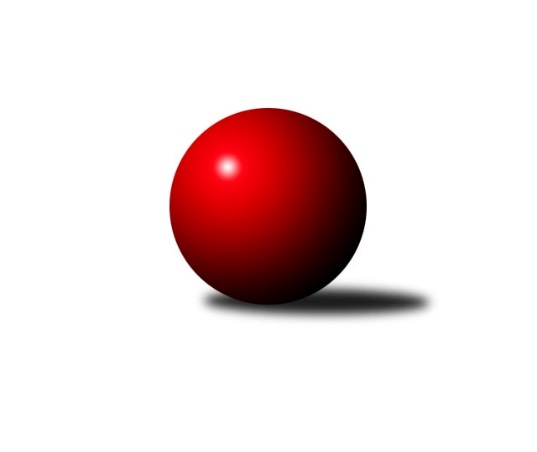 Č.5Ročník 2021/2022	4.6.2024 Krajský přebor Ústeckého kraje 2021/2022Statistika 5. kolaTabulka družstev:		družstvo	záp	výh	rem	proh	skore	sety	průměr	body	plné	dorážka	chyby	1.	TJ Teplice Letná B	4	4	0	0	25.5 : 6.5 	(30.0 : 18.0)	2540	8	1764	776	44	2.	KO Česká Kamenice	4	3	1	0	25.5 : 6.5 	(31.5 : 16.5)	2463	7	1716	747	38.5	3.	TJ Elektrárny Kadaň B	4	3	0	1	21.5 : 10.5 	(29.0 : 19.0)	2427	6	1720	707	48.8	4.	Sokol Spořice	4	3	0	1	21.0 : 11.0 	(29.5 : 18.5)	2421	6	1698	723	49	5.	TJ VTŽ Chomutov B	4	2	0	2	16.0 : 16.0 	(23.0 : 25.0)	2384	4	1661	723	51.8	6.	SKK Podbořany B	4	2	0	2	15.0 : 17.0 	(27.0 : 21.0)	2444	4	1727	717	42.3	7.	TJ Lokomotiva Ústí n. L. C	4	2	0	2	14.0 : 18.0 	(24.0 : 24.0)	2373	4	1675	698	54.5	8.	Sokol Ústí nad Labem	5	2	0	3	19.0 : 21.0 	(27.0 : 33.0)	2384	4	1672	712	47.6	9.	SKK Bílina	5	1	1	3	14.0 : 26.0 	(26.5 : 33.5)	2371	3	1678	693	49.2	10.	TJ Lokomotiva Žatec	5	1	0	4	14.5 : 25.5 	(24.5 : 35.5)	2414	2	1723	691	55.4	11.	SK Verneřice B	5	0	0	5	6.0 : 34.0 	(16.0 : 44.0)	2297	0	1622	675	61.6Tabulka doma:		družstvo	záp	výh	rem	proh	skore	sety	průměr	body	maximum	minimum	1.	KO Česká Kamenice	3	3	0	0	21.5 : 2.5 	(26.0 : 10.0)	2451	6	2529	2403	2.	TJ Teplice Letná B	2	2	0	0	13.5 : 2.5 	(17.0 : 7.0)	2552	4	2591	2512	3.	Sokol Ústí nad Labem	3	2	0	1	16.0 : 8.0 	(17.0 : 19.0)	2382	4	2489	2290	4.	TJ VTŽ Chomutov B	3	2	0	1	15.0 : 9.0 	(18.0 : 18.0)	2359	4	2419	2288	5.	SKK Bílina	3	1	1	1	12.0 : 12.0 	(18.5 : 17.5)	2458	3	2510	2428	6.	Sokol Spořice	1	1	0	0	7.0 : 1.0 	(9.0 : 3.0)	2411	2	2411	2411	7.	TJ Elektrárny Kadaň B	1	1	0	0	7.0 : 1.0 	(7.0 : 5.0)	2482	2	2482	2482	8.	TJ Lokomotiva Ústí n. L. C	1	1	0	0	6.0 : 2.0 	(7.0 : 5.0)	2468	2	2468	2468	9.	TJ Lokomotiva Žatec	2	1	0	1	8.0 : 8.0 	(11.5 : 12.5)	2404	2	2430	2378	10.	SKK Podbořany B	2	1	0	1	7.0 : 9.0 	(13.0 : 11.0)	2533	2	2567	2499	11.	SK Verneřice B	3	0	0	3	5.0 : 19.0 	(10.0 : 26.0)	2341	0	2350	2325Tabulka venku:		družstvo	záp	výh	rem	proh	skore	sety	průměr	body	maximum	minimum	1.	TJ Teplice Letná B	2	2	0	0	12.0 : 4.0 	(13.0 : 11.0)	2534	4	2598	2470	2.	TJ Elektrárny Kadaň B	3	2	0	1	14.5 : 9.5 	(22.0 : 14.0)	2408	4	2453	2359	3.	Sokol Spořice	3	2	0	1	14.0 : 10.0 	(20.5 : 15.5)	2424	4	2509	2304	4.	SKK Podbořany B	2	1	0	1	8.0 : 8.0 	(14.0 : 10.0)	2400	2	2405	2394	5.	TJ Lokomotiva Ústí n. L. C	3	1	0	2	8.0 : 16.0 	(17.0 : 19.0)	2341	2	2428	2293	6.	KO Česká Kamenice	1	0	1	0	4.0 : 4.0 	(5.5 : 6.5)	2475	1	2475	2475	7.	TJ VTŽ Chomutov B	1	0	0	1	1.0 : 7.0 	(5.0 : 7.0)	2409	0	2409	2409	8.	Sokol Ústí nad Labem	2	0	0	2	3.0 : 13.0 	(10.0 : 14.0)	2386	0	2440	2331	9.	SKK Bílina	2	0	0	2	2.0 : 14.0 	(8.0 : 16.0)	2328	0	2407	2248	10.	SK Verneřice B	2	0	0	2	1.0 : 15.0 	(6.0 : 18.0)	2275	0	2334	2215	11.	TJ Lokomotiva Žatec	3	0	0	3	6.5 : 17.5 	(13.0 : 23.0)	2417	0	2475	2376Tabulka podzimní části:		družstvo	záp	výh	rem	proh	skore	sety	průměr	body	doma	venku	1.	TJ Teplice Letná B	4	4	0	0	25.5 : 6.5 	(30.0 : 18.0)	2540	8 	2 	0 	0 	2 	0 	0	2.	KO Česká Kamenice	4	3	1	0	25.5 : 6.5 	(31.5 : 16.5)	2463	7 	3 	0 	0 	0 	1 	0	3.	TJ Elektrárny Kadaň B	4	3	0	1	21.5 : 10.5 	(29.0 : 19.0)	2427	6 	1 	0 	0 	2 	0 	1	4.	Sokol Spořice	4	3	0	1	21.0 : 11.0 	(29.5 : 18.5)	2421	6 	1 	0 	0 	2 	0 	1	5.	TJ VTŽ Chomutov B	4	2	0	2	16.0 : 16.0 	(23.0 : 25.0)	2384	4 	2 	0 	1 	0 	0 	1	6.	SKK Podbořany B	4	2	0	2	15.0 : 17.0 	(27.0 : 21.0)	2444	4 	1 	0 	1 	1 	0 	1	7.	TJ Lokomotiva Ústí n. L. C	4	2	0	2	14.0 : 18.0 	(24.0 : 24.0)	2373	4 	1 	0 	0 	1 	0 	2	8.	Sokol Ústí nad Labem	5	2	0	3	19.0 : 21.0 	(27.0 : 33.0)	2384	4 	2 	0 	1 	0 	0 	2	9.	SKK Bílina	5	1	1	3	14.0 : 26.0 	(26.5 : 33.5)	2371	3 	1 	1 	1 	0 	0 	2	10.	TJ Lokomotiva Žatec	5	1	0	4	14.5 : 25.5 	(24.5 : 35.5)	2414	2 	1 	0 	1 	0 	0 	3	11.	SK Verneřice B	5	0	0	5	6.0 : 34.0 	(16.0 : 44.0)	2297	0 	0 	0 	3 	0 	0 	2Tabulka jarní části:		družstvo	záp	výh	rem	proh	skore	sety	průměr	body	doma	venku	1.	Sokol Ústí nad Labem	0	0	0	0	0.0 : 0.0 	(0.0 : 0.0)	0	0 	0 	0 	0 	0 	0 	0 	2.	KO Česká Kamenice	0	0	0	0	0.0 : 0.0 	(0.0 : 0.0)	0	0 	0 	0 	0 	0 	0 	0 	3.	Sokol Spořice	0	0	0	0	0.0 : 0.0 	(0.0 : 0.0)	0	0 	0 	0 	0 	0 	0 	0 	4.	TJ Lokomotiva Žatec	0	0	0	0	0.0 : 0.0 	(0.0 : 0.0)	0	0 	0 	0 	0 	0 	0 	0 	5.	SK Verneřice B	0	0	0	0	0.0 : 0.0 	(0.0 : 0.0)	0	0 	0 	0 	0 	0 	0 	0 	6.	SKK Bílina	0	0	0	0	0.0 : 0.0 	(0.0 : 0.0)	0	0 	0 	0 	0 	0 	0 	0 	7.	TJ Teplice Letná B	0	0	0	0	0.0 : 0.0 	(0.0 : 0.0)	0	0 	0 	0 	0 	0 	0 	0 	8.	TJ VTŽ Chomutov B	0	0	0	0	0.0 : 0.0 	(0.0 : 0.0)	0	0 	0 	0 	0 	0 	0 	0 	9.	SKK Podbořany B	0	0	0	0	0.0 : 0.0 	(0.0 : 0.0)	0	0 	0 	0 	0 	0 	0 	0 	10.	TJ Lokomotiva Ústí n. L. C	0	0	0	0	0.0 : 0.0 	(0.0 : 0.0)	0	0 	0 	0 	0 	0 	0 	0 	11.	TJ Elektrárny Kadaň B	0	0	0	0	0.0 : 0.0 	(0.0 : 0.0)	0	0 	0 	0 	0 	0 	0 	0 Zisk bodů pro družstvo:		jméno hráče	družstvo	body	zápasy	v %	dílčí body	sety	v %	1.	Zdeněk Ptáček st.	TJ Lokomotiva Žatec 	4.5	/	5	(90%)	8	/	10	(80%)	2.	Karel Bouša 	TJ Teplice Letná B 	4	/	4	(100%)	8	/	8	(100%)	3.	Petr Andres 	Sokol Spořice 	4	/	4	(100%)	7	/	8	(88%)	4.	Oldřich Lukšík st.	Sokol Spořice 	4	/	4	(100%)	6	/	8	(75%)	5.	Zdeněk Vítr 	SKK Bílina 	4	/	5	(80%)	6.5	/	10	(65%)	6.	Jan Ambra 	TJ Elektrárny Kadaň B 	3.5	/	4	(88%)	6	/	8	(75%)	7.	Pavel Stupka 	SKK Podbořany B 	3	/	3	(100%)	5	/	6	(83%)	8.	Nataša Triščová 	TJ Elektrárny Kadaň B 	3	/	3	(100%)	5	/	6	(83%)	9.	Rudolf Březina 	TJ Teplice Letná B 	3	/	3	(100%)	4	/	6	(67%)	10.	Petr Bílek 	Sokol Ústí nad Labem 	3	/	3	(100%)	4	/	6	(67%)	11.	Barbora Ambrová 	TJ Elektrárny Kadaň B 	3	/	4	(75%)	6	/	8	(75%)	12.	Robert Ambra 	TJ Elektrárny Kadaň B 	3	/	4	(75%)	6	/	8	(75%)	13.	Lubomír Ptáček 	TJ Lokomotiva Žatec 	3	/	4	(75%)	6	/	8	(75%)	14.	David Bouša 	TJ Teplice Letná B 	3	/	4	(75%)	6	/	8	(75%)	15.	Karel Beran 	KO Česká Kamenice 	3	/	4	(75%)	5.5	/	8	(69%)	16.	Miloš Martínek 	KO Česká Kamenice 	3	/	4	(75%)	5	/	8	(63%)	17.	Leona Radová 	TJ VTŽ Chomutov B 	3	/	4	(75%)	5	/	8	(63%)	18.	Karel Kühnel 	KO Česká Kamenice 	3	/	4	(75%)	5	/	8	(63%)	19.	Tomáš Čecháček 	TJ Teplice Letná B 	3	/	4	(75%)	5	/	8	(63%)	20.	Lukáš Uhlíř 	SKK Bílina 	3	/	4	(75%)	5	/	8	(63%)	21.	David Chýlek 	KO Česká Kamenice 	3	/	4	(75%)	4	/	8	(50%)	22.	Petr Staněk 	Sokol Ústí nad Labem 	3	/	5	(60%)	6	/	10	(60%)	23.	Petr Šmelhaus 	KO Česká Kamenice 	2.5	/	4	(63%)	6	/	8	(75%)	24.	Bára Zemanová 	SKK Podbořany B 	2	/	2	(100%)	4	/	4	(100%)	25.	Vladislav Janda 	KO Česká Kamenice 	2	/	2	(100%)	4	/	4	(100%)	26.	Zbyněk Vytiska 	TJ VTŽ Chomutov B 	2	/	2	(100%)	3	/	4	(75%)	27.	Lenka Nováková 	TJ VTŽ Chomutov B 	2	/	2	(100%)	3	/	4	(75%)	28.	Filip Prokeš 	TJ VTŽ Chomutov B 	2	/	2	(100%)	2	/	4	(50%)	29.	Marcela Bořutová 	TJ Lokomotiva Ústí n. L. C 	2	/	3	(67%)	5	/	6	(83%)	30.	Václav Kordulík 	Sokol Spořice 	2	/	3	(67%)	4	/	6	(67%)	31.	Petr Kuneš 	Sokol Ústí nad Labem 	2	/	3	(67%)	2	/	6	(33%)	32.	Zdeněk Rauner 	TJ Lokomotiva Ústí n. L. C 	2	/	4	(50%)	6	/	8	(75%)	33.	Vladislav Krusman 	SKK Podbořany B 	2	/	4	(50%)	5	/	8	(63%)	34.	Štefan Kutěra 	Sokol Spořice 	2	/	4	(50%)	5	/	8	(63%)	35.	Josef Jiřinský 	TJ Teplice Letná B 	2	/	4	(50%)	4	/	8	(50%)	36.	Jiří Wetzler 	Sokol Spořice 	2	/	4	(50%)	4	/	8	(50%)	37.	Zuzana Tiličková 	TJ Lokomotiva Ústí n. L. C 	2	/	4	(50%)	4	/	8	(50%)	38.	Kateřina Ambrová 	TJ Elektrárny Kadaň B 	2	/	4	(50%)	4	/	8	(50%)	39.	Daniel Žemlička 	SK Verneřice B 	2	/	4	(50%)	3	/	8	(38%)	40.	Martin Vích 	SKK Bílina 	2	/	5	(40%)	7	/	10	(70%)	41.	Václav Tajbl st.	TJ Lokomotiva Žatec 	2	/	5	(40%)	4.5	/	10	(45%)	42.	Petr Kunt ml.	Sokol Ústí nad Labem 	2	/	5	(40%)	4	/	10	(40%)	43.	Iveta Ptáčková 	TJ Lokomotiva Žatec 	2	/	5	(40%)	3	/	10	(30%)	44.	Jindřich Formánek 	TJ Teplice Letná B 	1.5	/	4	(38%)	2	/	8	(25%)	45.	Milan Schoř 	Sokol Ústí nad Labem 	1	/	1	(100%)	2	/	2	(100%)	46.	Nela Šuterová 	SKK Podbořany B 	1	/	1	(100%)	2	/	2	(100%)	47.	Jitka Váňová 	TJ VTŽ Chomutov B 	1	/	1	(100%)	2	/	2	(100%)	48.	Jan Zeman 	TJ Lokomotiva Ústí n. L. C 	1	/	1	(100%)	2	/	2	(100%)	49.	Ondřej Šmíd 	TJ VTŽ Chomutov B 	1	/	1	(100%)	2	/	2	(100%)	50.	Milan Hnilica 	TJ Teplice Letná B 	1	/	1	(100%)	1	/	2	(50%)	51.	Jitka Jindrová 	Sokol Spořice 	1	/	1	(100%)	1	/	2	(50%)	52.	Jan Chvátal 	KO Česká Kamenice 	1	/	1	(100%)	1	/	2	(50%)	53.	Michal Baša 	SKK Podbořany B 	1	/	1	(100%)	1	/	2	(50%)	54.	Pavel Nováček 	Sokol Ústí nad Labem 	1	/	1	(100%)	1	/	2	(50%)	55.	Slavomír Suchý 	TJ Lokomotiva Ústí n. L. C 	1	/	2	(50%)	2	/	4	(50%)	56.	Jaroslav Vorlický 	TJ Lokomotiva Ústí n. L. C 	1	/	2	(50%)	2	/	4	(50%)	57.	Kamil Srkal 	SKK Podbořany B 	1	/	2	(50%)	1	/	4	(25%)	58.	Alexandr Moróc 	TJ Lokomotiva Ústí n. L. C 	1	/	2	(50%)	1	/	4	(25%)	59.	Martin Čecho 	SKK Bílina 	1	/	2	(50%)	1	/	4	(25%)	60.	Ladislav Elis ml.	SK Verneřice B 	1	/	3	(33%)	3	/	6	(50%)	61.	Josef Málek 	Sokol Ústí nad Labem 	1	/	3	(33%)	3	/	6	(50%)	62.	Petr Kunt st.	Sokol Ústí nad Labem 	1	/	3	(33%)	2	/	6	(33%)	63.	Josef Šíma 	SKK Bílina 	1	/	3	(33%)	2	/	6	(33%)	64.	Zdeněk Ptáček ml.	TJ Lokomotiva Žatec 	1	/	3	(33%)	2	/	6	(33%)	65.	Zdeněk Hošek 	TJ Elektrárny Kadaň B 	1	/	3	(33%)	2	/	6	(33%)	66.	Jindřich Wolf 	Sokol Ústí nad Labem 	1	/	3	(33%)	1	/	6	(17%)	67.	Radek Goldšmíd 	SKK Podbořany B 	1	/	4	(25%)	5	/	8	(63%)	68.	Ladislav Moravec 	SK Verneřice B 	1	/	4	(25%)	4	/	8	(50%)	69.	Milan Šmejkal 	TJ VTŽ Chomutov B 	1	/	4	(25%)	3	/	8	(38%)	70.	Miroslav Zítka 	SK Verneřice B 	1	/	4	(25%)	2	/	8	(25%)	71.	Jiří Pavelka 	SKK Bílina 	1	/	5	(20%)	3	/	10	(30%)	72.	Lukáš Zítka 	SK Verneřice B 	1	/	5	(20%)	3	/	10	(30%)	73.	Rudolf Tesařík 	TJ VTŽ Chomutov B 	0	/	1	(0%)	1	/	2	(50%)	74.	Jitka Sottnerová 	TJ Lokomotiva Ústí n. L. C 	0	/	1	(0%)	1	/	2	(50%)	75.	Šárka Uhlíková 	TJ Lokomotiva Žatec 	0	/	1	(0%)	1	/	2	(50%)	76.	Tomáš Malec 	KO Česká Kamenice 	0	/	1	(0%)	1	/	2	(50%)	77.	Ladislav Mandinec 	SKK Podbořany B 	0	/	1	(0%)	0	/	2	(0%)	78.	Jan Čermák 	TJ Lokomotiva Žatec 	0	/	1	(0%)	0	/	2	(0%)	79.	Veronika Šílová 	SKK Bílina 	0	/	1	(0%)	0	/	2	(0%)	80.	Zdeněk Novák 	TJ VTŽ Chomutov B 	0	/	1	(0%)	0	/	2	(0%)	81.	Ladislav Elis st.	SK Verneřice B 	0	/	1	(0%)	0	/	2	(0%)	82.	Pavla Vacinková 	TJ Lokomotiva Žatec 	0	/	1	(0%)	0	/	2	(0%)	83.	Květuše Strachoňová 	TJ Lokomotiva Ústí n. L. C 	0	/	1	(0%)	0	/	2	(0%)	84.	Pavlína Černíková 	SKK Bílina 	0	/	1	(0%)	0	/	2	(0%)	85.	Kryštof Turek 	SKK Podbořany B 	0	/	2	(0%)	2	/	4	(50%)	86.	Vlastimil Heryšer 	SKK Podbořany B 	0	/	2	(0%)	2	/	4	(50%)	87.	Stanislav Novák 	TJ VTŽ Chomutov B 	0	/	2	(0%)	0	/	4	(0%)	88.	Veronika Rajtmajerová 	TJ Lokomotiva Žatec 	0	/	2	(0%)	0	/	4	(0%)	89.	Vlastimil Procházka 	SKK Podbořany B 	0	/	2	(0%)	0	/	4	(0%)	90.	Antonín Onderka 	TJ Elektrárny Kadaň B 	0	/	2	(0%)	0	/	4	(0%)	91.	Hana Machová 	SK Verneřice B 	0	/	3	(0%)	0	/	6	(0%)	92.	Jiří Jarolím 	TJ Lokomotiva Žatec 	0	/	3	(0%)	0	/	6	(0%)	93.	Horst Schmiedl 	Sokol Spořice 	0	/	4	(0%)	2.5	/	8	(31%)	94.	Monika Radová 	TJ VTŽ Chomutov B 	0	/	4	(0%)	2	/	8	(25%)	95.	Jitka Šálková 	SKK Bílina 	0	/	4	(0%)	2	/	8	(25%)	96.	Zdenek Ramajzl 	TJ Lokomotiva Ústí n. L. C 	0	/	4	(0%)	1	/	8	(13%)	97.	Pavlína Sekyrová 	SK Verneřice B 	0	/	5	(0%)	1	/	10	(10%)Průměry na kuželnách:		kuželna	průměr	plné	dorážka	chyby	výkon na hráče	1.	Podbořany, 1-4	2534	1780	754	47.5	(422.5)	2.	Bílina, 1-2	2459	1734	725	49.0	(409.9)	3.	TJ Teplice Letná, 1-4	2453	1718	735	54.0	(408.9)	4.	Kadaň, 1-2	2444	1738	706	52.5	(407.4)	5.	TJ Lokomotiva Ústí nad Labem, 1-4	2436	1752	684	54.0	(406.1)	6.	Žatec, 1-2	2404	1682	722	50.0	(400.8)	7.	Verneřice, 1-2	2393	1668	725	52.0	(399.0)	8.	Česká Kamenice, 1-2	2385	1668	717	41.3	(397.6)	9.	TJ VTŽ Chomutov, 1-2	2376	1675	700	51.4	(396.0)	10.	Sokol Ústí, 1-2	2369	1670	699	47.3	(395.0)	11.	Sokol Spořice, 1-2	2329	1637	692	51.5	(388.3)Nejlepší výkony na kuželnách:Podbořany, 1-4TJ Teplice Letná B	2598	1. kolo	Lubomír Ptáček 	TJ Lokomotiva Žatec	473	4. koloSKK Podbořany B	2567	4. kolo	Rudolf Březina 	TJ Teplice Letná B	455	1. koloSKK Podbořany B	2499	1. kolo	Bára Zemanová 	SKK Podbořany B	447	4. koloTJ Lokomotiva Žatec	2475	4. kolo	Bára Zemanová 	SKK Podbořany B	446	1. kolo		. kolo	Nela Šuterová 	SKK Podbořany B	444	4. kolo		. kolo	Vladislav Krusman 	SKK Podbořany B	444	1. kolo		. kolo	Karel Bouša 	TJ Teplice Letná B	442	1. kolo		. kolo	Pavel Stupka 	SKK Podbořany B	441	4. kolo		. kolo	David Bouša 	TJ Teplice Letná B	432	1. kolo		. kolo	Jindřich Formánek 	TJ Teplice Letná B	432	1. koloBílina, 1-2SKK Bílina	2510	1. kolo	Lukáš Uhlíř 	SKK Bílina	457	1. koloKO Česká Kamenice	2475	3. kolo	Lukáš Uhlíř 	SKK Bílina	456	5. koloTJ Teplice Letná B	2470	5. kolo	Miloš Martínek 	KO Česká Kamenice	453	3. koloSokol Ústí nad Labem	2440	1. kolo	Zdeněk Vítr 	SKK Bílina	450	5. koloSKK Bílina	2435	5. kolo	Martin Čecho 	SKK Bílina	443	1. koloSKK Bílina	2428	3. kolo	Lukáš Uhlíř 	SKK Bílina	440	3. kolo		. kolo	Josef Málek 	Sokol Ústí nad Labem	436	1. kolo		. kolo	David Bouša 	TJ Teplice Letná B	435	5. kolo		. kolo	Josef Jiřinský 	TJ Teplice Letná B	433	5. kolo		. kolo	Karel Bouša 	TJ Teplice Letná B	430	5. koloTJ Teplice Letná, 1-4TJ Teplice Letná B	2591	2. kolo	Tomáš Čecháček 	TJ Teplice Letná B	474	2. koloTJ Teplice Letná B	2512	4. kolo	Karel Bouša 	TJ Teplice Letná B	467	4. koloTJ Lokomotiva Žatec	2376	2. kolo	Miroslav Zítka 	SK Verneřice B	447	4. koloSK Verneřice B	2334	4. kolo	Tomáš Čecháček 	TJ Teplice Letná B	432	4. kolo		. kolo	Iveta Ptáčková 	TJ Lokomotiva Žatec	431	2. kolo		. kolo	Karel Bouša 	TJ Teplice Letná B	430	2. kolo		. kolo	Josef Jiřinský 	TJ Teplice Letná B	428	2. kolo		. kolo	Zdeněk Ptáček st.	TJ Lokomotiva Žatec	428	2. kolo		. kolo	Jindřich Formánek 	TJ Teplice Letná B	428	2. kolo		. kolo	Jindřich Formánek 	TJ Teplice Letná B	427	4. koloKadaň, 1-2TJ Elektrárny Kadaň B	2482	2. kolo	Barbora Ambrová 	TJ Elektrárny Kadaň B	465	2. koloSKK Bílina	2407	2. kolo	Zdeněk Vítr 	SKK Bílina	452	2. kolo		. kolo	Robert Ambra 	TJ Elektrárny Kadaň B	429	2. kolo		. kolo	Jan Ambra 	TJ Elektrárny Kadaň B	423	2. kolo		. kolo	Jitka Šálková 	SKK Bílina	414	2. kolo		. kolo	Kateřina Ambrová 	TJ Elektrárny Kadaň B	410	2. kolo		. kolo	Martin Vích 	SKK Bílina	404	2. kolo		. kolo	Jiří Pavelka 	SKK Bílina	386	2. kolo		. kolo	Zdeněk Hošek 	TJ Elektrárny Kadaň B	384	2. kolo		. kolo	Lukáš Uhlíř 	SKK Bílina	382	2. koloTJ Lokomotiva Ústí nad Labem, 1-4TJ Lokomotiva Ústí n. L. C	2468	2. kolo	Zdeněk Rauner 	TJ Lokomotiva Ústí n. L. C	463	2. koloSKK Podbořany B	2405	2. kolo	Pavel Stupka 	SKK Podbořany B	435	2. kolo		. kolo	Marcela Bořutová 	TJ Lokomotiva Ústí n. L. C	428	2. kolo		. kolo	Jaroslav Vorlický 	TJ Lokomotiva Ústí n. L. C	421	2. kolo		. kolo	Radek Goldšmíd 	SKK Podbořany B	415	2. kolo		. kolo	Michal Baša 	SKK Podbořany B	401	2. kolo		. kolo	Zuzana Tiličková 	TJ Lokomotiva Ústí n. L. C	396	2. kolo		. kolo	Alexandr Moróc 	TJ Lokomotiva Ústí n. L. C	395	2. kolo		. kolo	Vladislav Krusman 	SKK Podbořany B	393	2. kolo		. kolo	Vlastimil Heryšer 	SKK Podbořany B	385	2. koloŽatec, 1-2Sokol Spořice	2509	1. kolo	Petr Andres 	Sokol Spořice	466	1. koloTJ Lokomotiva Žatec	2430	1. kolo	Jitka Jindrová 	Sokol Spořice	447	1. koloTJ Lokomotiva Žatec	2378	3. kolo	Zdeněk Rauner 	TJ Lokomotiva Ústí n. L. C	435	3. koloTJ Lokomotiva Ústí n. L. C	2302	3. kolo	Zdeněk Ptáček st.	TJ Lokomotiva Žatec	432	3. kolo		. kolo	Václav Tajbl st.	TJ Lokomotiva Žatec	428	1. kolo		. kolo	Iveta Ptáčková 	TJ Lokomotiva Žatec	424	1. kolo		. kolo	Zdeněk Ptáček ml.	TJ Lokomotiva Žatec	421	3. kolo		. kolo	Zdeněk Ptáček st.	TJ Lokomotiva Žatec	420	1. kolo		. kolo	Oldřich Lukšík st.	Sokol Spořice	416	1. kolo		. kolo	Lubomír Ptáček 	TJ Lokomotiva Žatec	409	1. koloVerneřice, 1-2Sokol Spořice	2459	3. kolo	Jan Ambra 	TJ Elektrárny Kadaň B	460	1. koloTJ Elektrárny Kadaň B	2453	1. kolo	Jan Zeman 	TJ Lokomotiva Ústí n. L. C	457	5. koloTJ Lokomotiva Ústí n. L. C	2428	5. kolo	Petr Andres 	Sokol Spořice	447	3. koloSK Verneřice B	2350	5. kolo	Václav Kordulík 	Sokol Spořice	443	3. koloSK Verneřice B	2348	3. kolo	Lukáš Zítka 	SK Verneřice B	443	5. koloSK Verneřice B	2325	1. kolo	Zdeněk Rauner 	TJ Lokomotiva Ústí n. L. C	424	5. kolo		. kolo	Barbora Ambrová 	TJ Elektrárny Kadaň B	424	1. kolo		. kolo	Robert Ambra 	TJ Elektrárny Kadaň B	420	1. kolo		. kolo	Štefan Kutěra 	Sokol Spořice	419	3. kolo		. kolo	Lukáš Zítka 	SK Verneřice B	417	3. koloČeská Kamenice, 1-2KO Česká Kamenice	2529	5. kolo	Karel Kühnel 	KO Česká Kamenice	436	4. koloKO Česká Kamenice	2422	4. kolo	David Chýlek 	KO Česká Kamenice	436	5. koloTJ Elektrárny Kadaň B	2413	5. kolo	Karel Beran 	KO Česká Kamenice	433	5. koloKO Česká Kamenice	2403	2. kolo	Karel Beran 	KO Česká Kamenice	431	2. koloSokol Ústí nad Labem	2331	4. kolo	Petr Šmelhaus 	KO Česká Kamenice	428	2. koloSK Verneřice B	2215	2. kolo	Karel Kühnel 	KO Česká Kamenice	425	5. kolo		. kolo	Karel Kühnel 	KO Česká Kamenice	421	2. kolo		. kolo	Jan Ambra 	TJ Elektrárny Kadaň B	421	5. kolo		. kolo	Karel Beran 	KO Česká Kamenice	421	4. kolo		. kolo	Petr Šmelhaus 	KO Česká Kamenice	421	5. koloTJ VTŽ Chomutov, 1-2TJ Elektrárny Kadaň B	2423	4. kolo	Ondřej Šmíd 	TJ VTŽ Chomutov B	452	4. koloTJ VTŽ Chomutov B	2423	4. kolo	Leona Radová 	TJ VTŽ Chomutov B	436	5. koloTJ VTŽ Chomutov B	2419	5. kolo	Lubomír Ptáček 	TJ Lokomotiva Žatec	435	5. koloTJ Lokomotiva Žatec	2399	5. kolo	Pavel Stupka 	SKK Podbořany B	434	3. koloSKK Podbořany B	2394	3. kolo	Antonín Onderka 	TJ Elektrárny Kadaň B	434	4. koloTJ VTŽ Chomutov B	2370	1. kolo	Lenka Nováková 	TJ VTŽ Chomutov B	431	5. koloTJ Lokomotiva Ústí n. L. C	2293	1. kolo	Filip Prokeš 	TJ VTŽ Chomutov B	430	4. koloTJ VTŽ Chomutov B	2288	3. kolo	Lenka Nováková 	TJ VTŽ Chomutov B	418	3. kolo		. kolo	Václav Tajbl st.	TJ Lokomotiva Žatec	416	5. kolo		. kolo	Jan Ambra 	TJ Elektrárny Kadaň B	413	4. koloSokol Ústí, 1-2Sokol Ústí nad Labem	2489	2. kolo	Petr Bílek 	Sokol Ústí nad Labem	433	5. koloTJ VTŽ Chomutov B	2409	2. kolo	Petr Staněk 	Sokol Ústí nad Labem	428	2. koloSokol Ústí nad Labem	2368	5. kolo	Milan Schoř 	Sokol Ústí nad Labem	427	2. koloTJ Elektrárny Kadaň B	2359	3. kolo	Petr Bílek 	Sokol Ústí nad Labem	427	3. koloSokol Spořice	2304	5. kolo	Robert Ambra 	TJ Elektrárny Kadaň B	424	3. koloSokol Ústí nad Labem	2290	3. kolo	Petr Bílek 	Sokol Ústí nad Labem	419	2. kolo		. kolo	Petr Staněk 	Sokol Ústí nad Labem	419	5. kolo		. kolo	Zbyněk Vytiska 	TJ VTŽ Chomutov B	417	2. kolo		. kolo	Petr Kunt ml.	Sokol Ústí nad Labem	409	2. kolo		. kolo	Štefan Kutěra 	Sokol Spořice	408	5. koloSokol Spořice, 1-2Sokol Spořice	2411	4. kolo	Štefan Kutěra 	Sokol Spořice	426	4. koloSKK Bílina	2248	4. kolo	Petr Andres 	Sokol Spořice	419	4. kolo		. kolo	Oldřich Lukšík st.	Sokol Spořice	410	4. kolo		. kolo	Jiří Wetzler 	Sokol Spořice	394	4. kolo		. kolo	Martin Vích 	SKK Bílina	389	4. kolo		. kolo	Václav Kordulík 	Sokol Spořice	387	4. kolo		. kolo	Zdeněk Vítr 	SKK Bílina	386	4. kolo		. kolo	Jiří Pavelka 	SKK Bílina	377	4. kolo		. kolo	Horst Schmiedl 	Sokol Spořice	375	4. kolo		. kolo	Josef Šíma 	SKK Bílina	372	4. koloČetnost výsledků:	8.0 : 0.0	1x	7.0 : 1.0	6x	6.5 : 1.5	2x	6.0 : 2.0	5x	5.0 : 3.0	2x	4.0 : 4.0	1x	3.0 : 5.0	2x	2.0 : 6.0	5x	0.0 : 8.0	1x